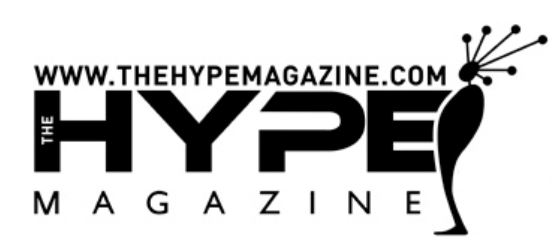 October 28, 2020“’Nirvana’ is an experience not to be missed” – The Hype Magazinehttps://www.thehypemagazine.com/2020/10/getting-to-know-the-very-special-talent-of-bktherula/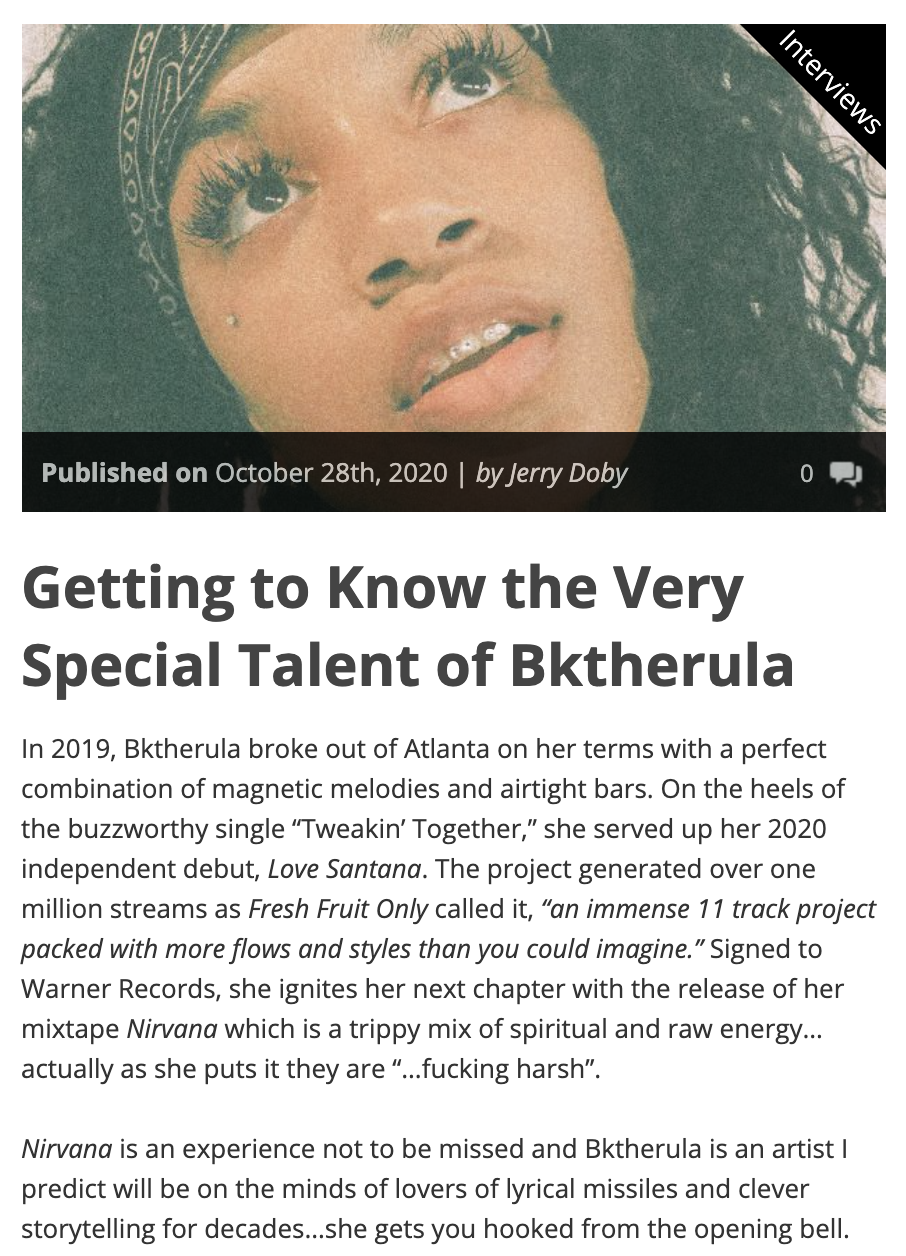 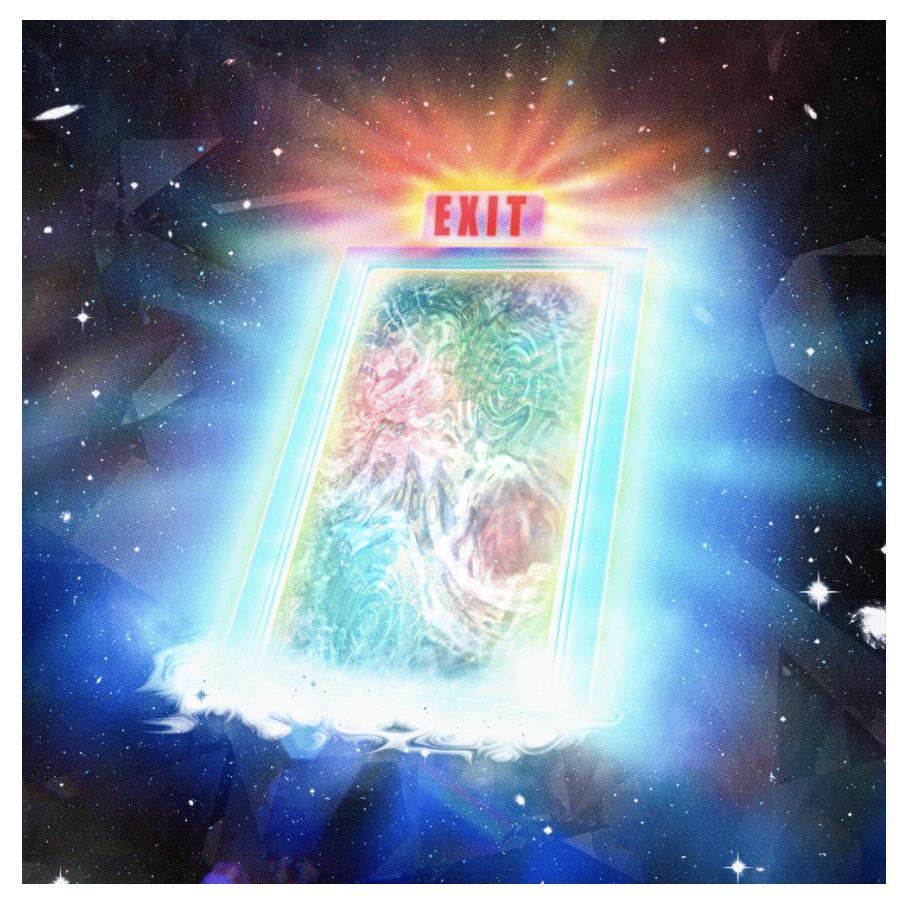 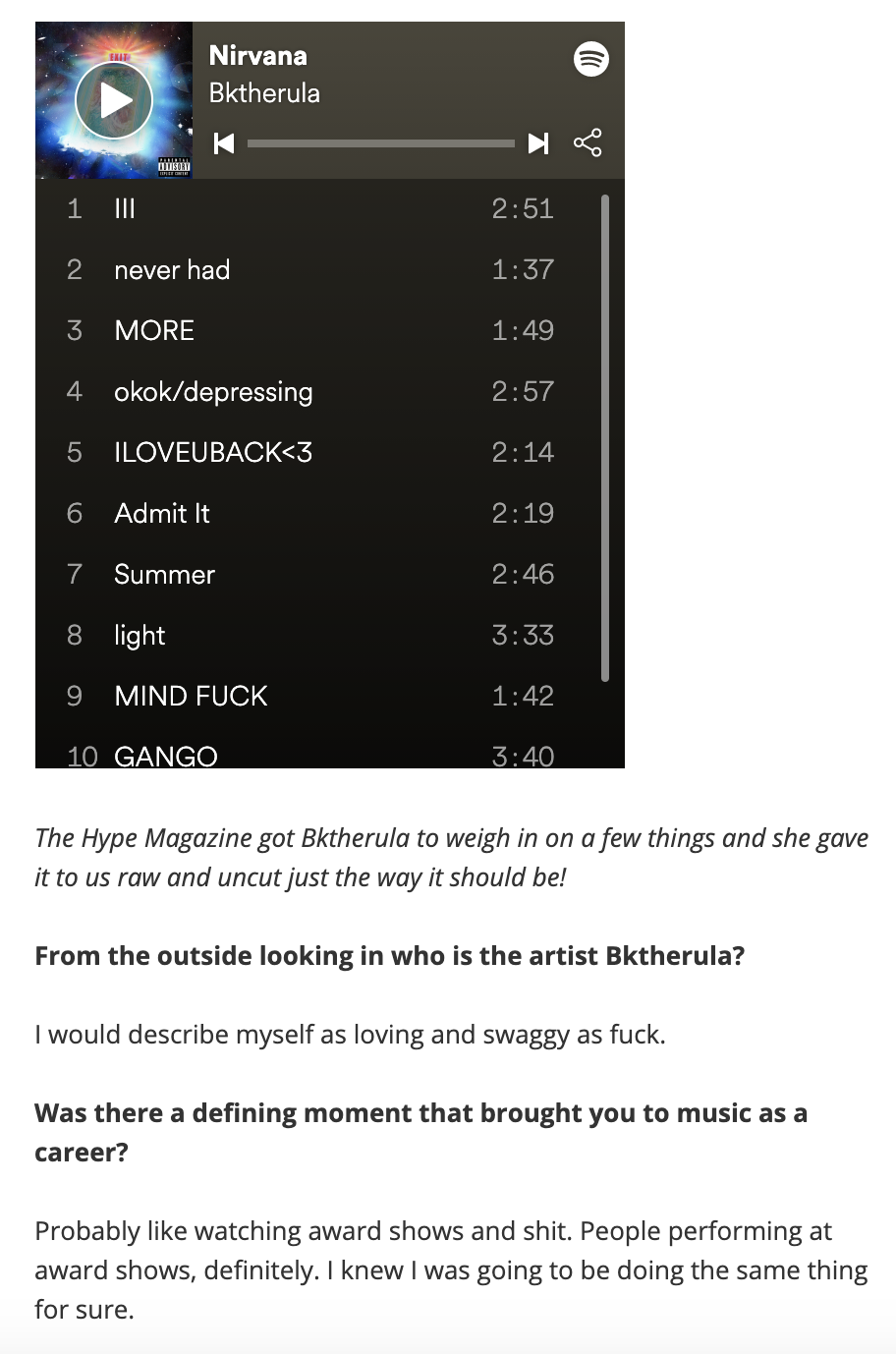 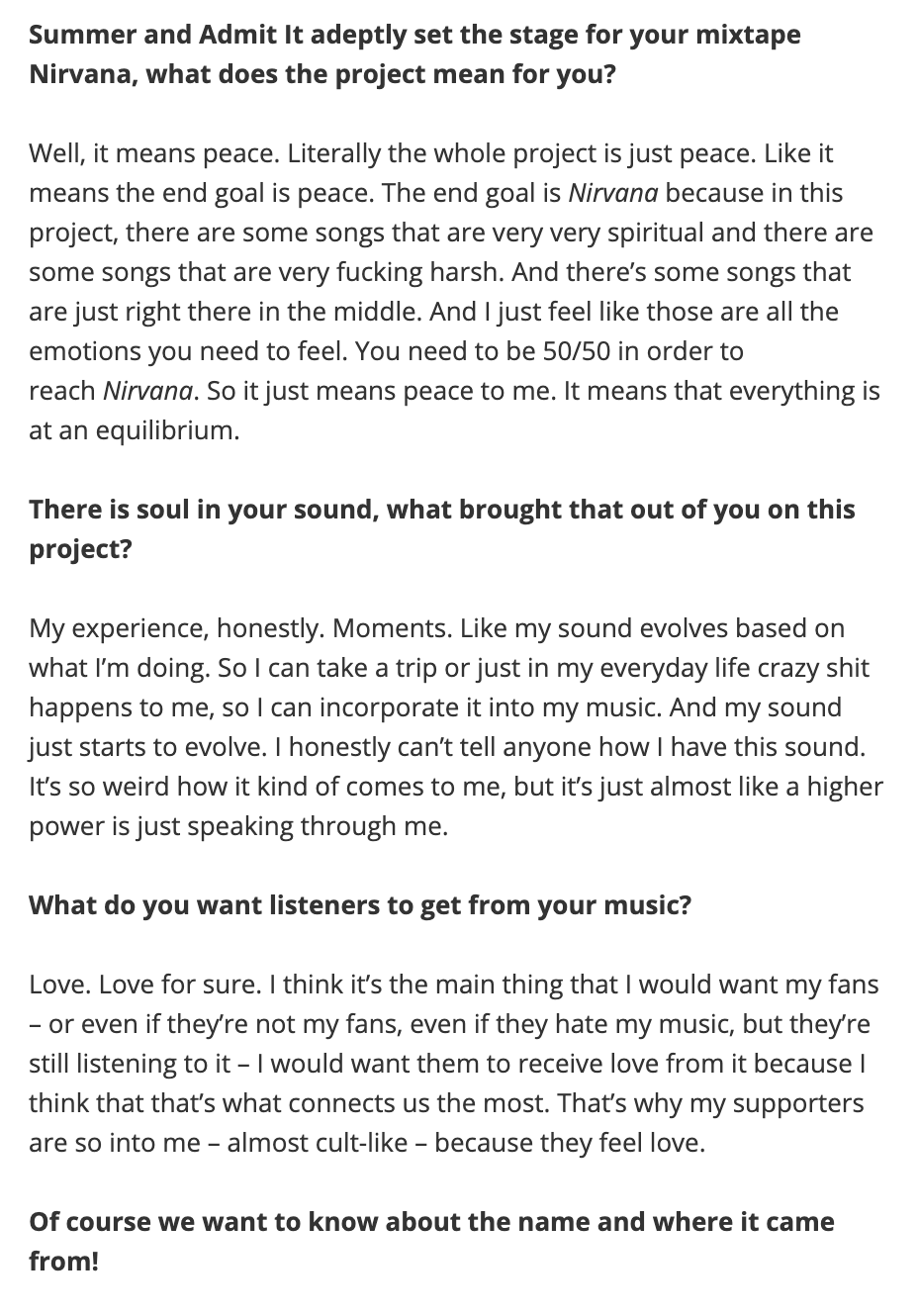 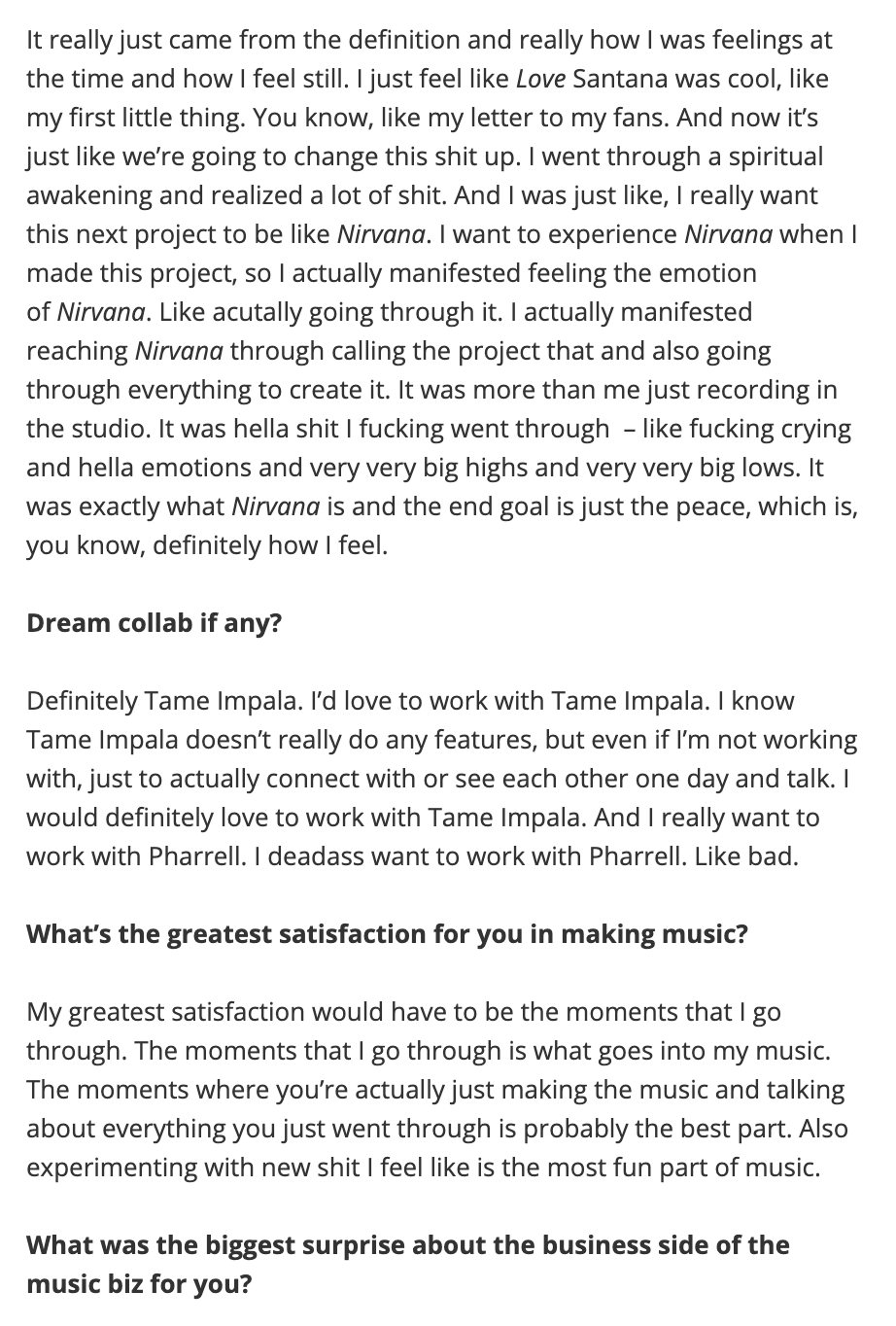 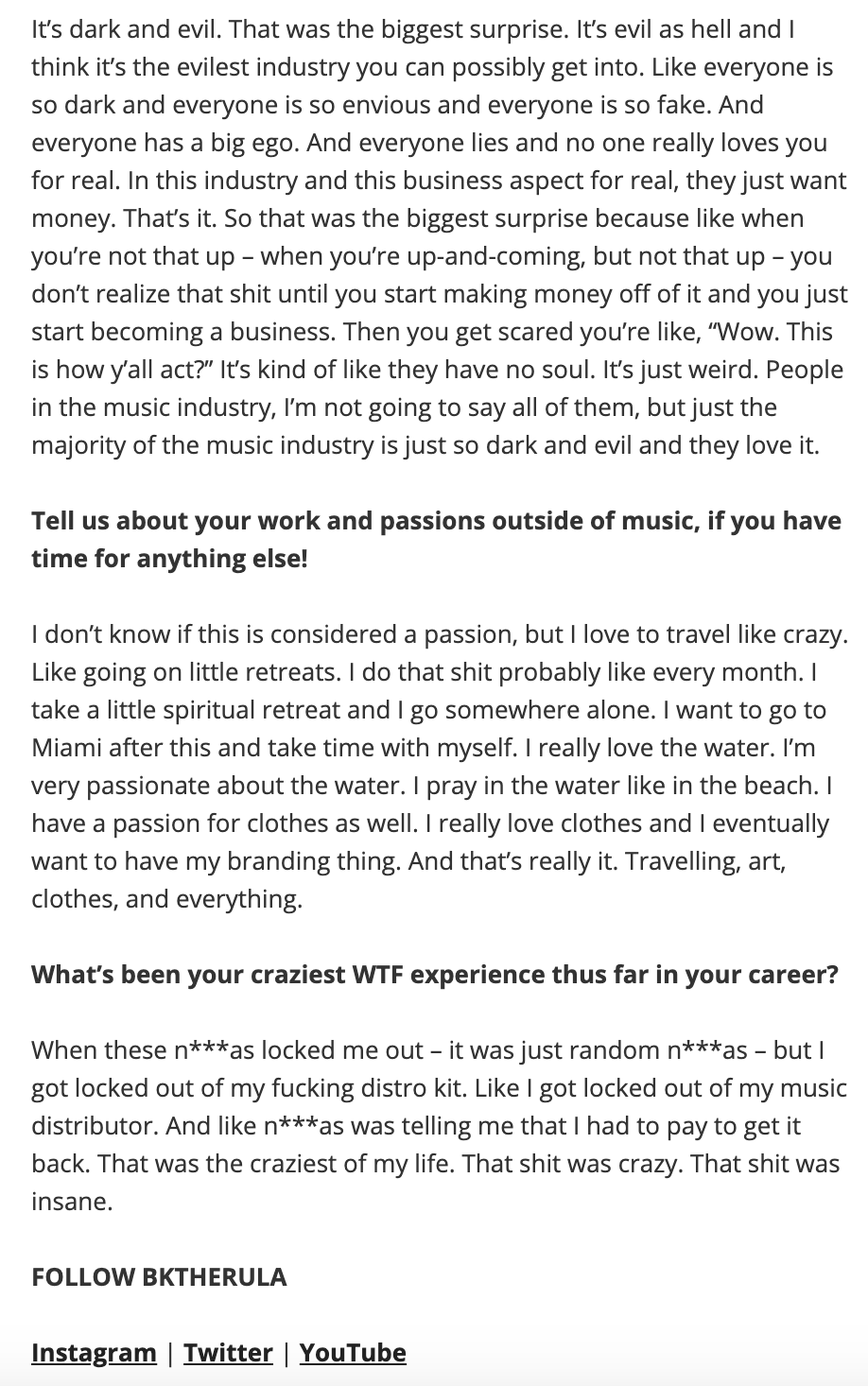 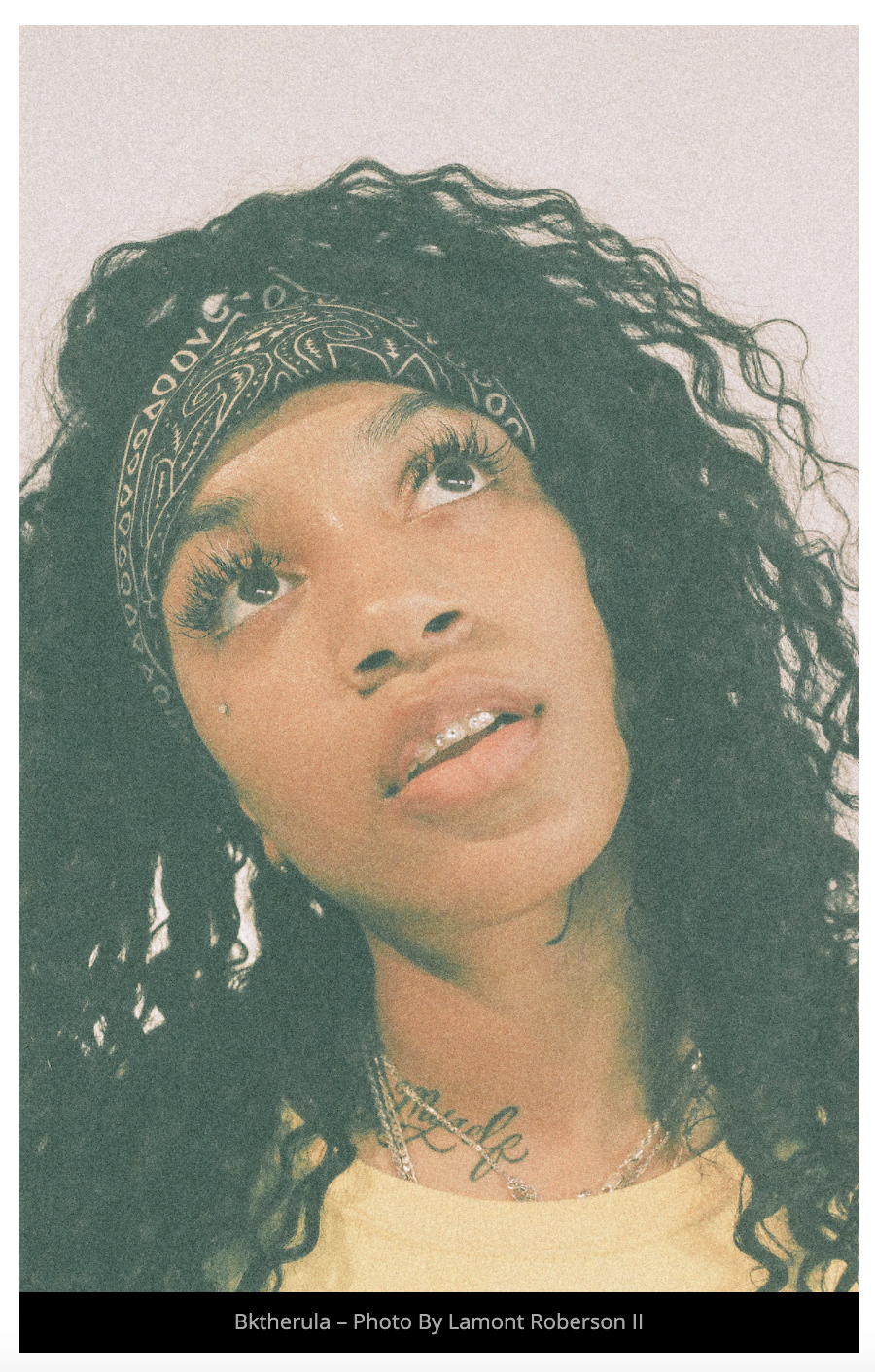 